  校  历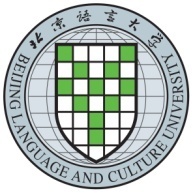 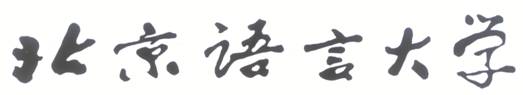    2013－2014学年 第二学期   注：（1）第二学期安排19个教学周（包括复习考试）。  （2）暑假安排4周小学期。　                                                                                 月 份周次一二三四五六日备注2014年二月报到2627282月26日－3月2日来华留学长期生报到；2月28日中国本科生、研究生报到；2月28日－3月2日中国本科生领取教材。三月122月26日－3月2日来华留学长期生报到；2月28日中国本科生、研究生报到；2月28日－3月2日中国本科生领取教材。三月一34567893月3日全校开课。三月二10111213141516校内公选课开课。三月三17181920212223三月四24252627282930三月五31四月12345清明节6清明节放假时间为4月4日－6日。四月六78910111213四月七141516171819204月18日全天全校运动会。四月八21222324252627四月九282930五月1劳动节234劳动节放假时间为5月1日－4日。五月十567891011五月十一12131415161718五月十二19202122232425五月十三262728293031六月1六月十四2端午节345678端午节放假时间为5月31日－6月2日。六月十五9101112131415六月十六16171819202122六月十七232425262728296月25日汉语学院、汉语进修学院停课考试；6月25日夏季毕业典礼。六月十八30七月1234567月2日中国本科生停课考试。七月十九78910111213七月14 1516暑假 17181920暑假为49天（7月16日－9月2日），其中，暑假小学期28天（7月14日－8月10日），安排双学位、双专业、辅修专业课程。七月212223 24252627暑假为49天（7月16日－9月2日），其中，暑假小学期28天（7月14日－8月10日），安排双学位、双专业、辅修专业课程。七月28293031暑假为49天（7月16日－9月2日），其中，暑假小学期28天（7月14日－8月10日），安排双学位、双专业、辅修专业课程。八月123暑假为49天（7月16日－9月2日），其中，暑假小学期28天（7月14日－8月10日），安排双学位、双专业、辅修专业课程。八月45678910暑假为49天（7月16日－9月2日），其中，暑假小学期28天（7月14日－8月10日），安排双学位、双专业、辅修专业课程。八月11121314151617暑假为49天（7月16日－9月2日），其中，暑假小学期28天（7月14日－8月10日），安排双学位、双专业、辅修专业课程。八月18192021222324暑假为49天（7月16日－9月2日），其中，暑假小学期28天（7月14日－8月10日），安排双学位、双专业、辅修专业课程。八月25262728293031暑假为49天（7月16日－9月2日），其中，暑假小学期28天（7月14日－8月10日），安排双学位、双专业、辅修专业课程。九月12暑假为49天（7月16日－9月2日），其中，暑假小学期28天（7月14日－8月10日），安排双学位、双专业、辅修专业课程。